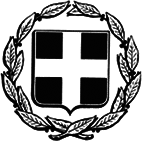 ΕΛΛΗΝΙΚΗ ΔΗΜΟΚΡΑΤΙΑΥΠΟΥΡΓΕΙΟ ΠΑΙΔΕΙΑΣ ΚΑΙ ΘΡΗΣΚΕΥΜΑΤΩΝ-----ΠΕΡΙΦΕΡΕΙΑΚΗ ΔΙΕΥΘΥΝΣΗΑ/ΘΜΙΑΣ ΚΑΙ Β/ΘΜΙΑΣ ΕΚΠΑΙΔΕΥΣΗΣΣΤΕΡΕΑΣ ΕΛΛΑΔΑΣ-----Tαχ. Δ/νση: Αρκαδίου 8Τ.Κ. – Πόλη: 35131 – ΛαμίαIστοσελίδα: http://stellad.pde.sch.grE-mail: mail@stellad.pde.sch.gr Δελτίο ΤύπουΛαμία, 20 Οκτωβρίου 2021ΠΙΝΑΚΕΣ ΚΑΤΑΤΑΞΗΣ ΚΑΙ ΑΠΟΡΡΙΠΤΕΩΝ ΥΠΟΨΗΦΙΩΝ ΟΔΗΓΩΝ ΚΑΙ ΣΥΝΟΔΩΝ ΣΧΟΛΙΚΟΥ ΛΕΩΦΟΡΕΙΟΥ ΓΙΑ ΤΗΝ ΚΑΛΥΨΗ ΕΠΟΧΙΚΩΝ Η ΠΑΡΟΔΙΚΩΝ ΑΝΑΓΚΩΝ ΣΧΟΛΙΚΗΣ ΜΟΝΑΔΑΣ ΕΙΔΙΚΗΣ ΑΓΩΓΗΣ ΚΑΙ ΕΚΠΑΙΔΕΥΣΗΣ (ΣΜΕΑΕ)Η Περιφερειακή Διεύθυνση Εκπαίδευσης Στερεάς Ελλάδας ανακοινώνει ότι έχουν αναρτηθεί οι πίνακες κατάταξης και απορριπτέων υποψηφίων για πρόσληψη οδηγού και συνοδού σχολικού λεωφορείου ΣΜΕΑΕ για την κάλυψη εποχικών ή παροδικών αναγκών σύμφωνα με την αριθμ. πρωτ.: 4058/30-08-2021 (ΑΔΑ: 9ΩΒΣ46ΜΤΛΗ-97Ψ), ΣΟΧ 1/2021 Απόφαση της υπηρεσίας μας. Οι ανωτέρω πίνακες έχουν αναρτηθεί στα γραφεία της Περιφερειακής Διεύθυνσης Εκπ/σης Στερεάς Ελλάδας και στην ιστοσελίδα της (http://stellad.pde.sch.gr).Κατά των πινάκων αυτών, επιτρέπεται στους ενδιαφερόμενους η άσκηση ένστασης μέσα σε αποκλειστική προθεσμία δέκα (10) ημερών (υπολογιζόμενες ημερολογιακά), η οποία αρχίζει από την επόμενη ημέρα της ανάρτησής τους, δηλαδή από 21/10/2021, ημέρα Πέμπτη, έως και 30/10/2021, ημέρα Σάββατο. Η ένσταση υποβάλλεται αποκλειστικά με ηλεκτρονικό τρόπο στο ΑΣΕΠ στη διεύθυνση ηλεκτρονικού ταχυδρομείου (prosl.enstasi@asep.gr) και για να εξεταστεί, πρέπει να συνοδεύεται από αποδεικτικό καταβολής παραβόλου είκοσι ευρώ (20 €), που έχει εκδοθεί είτε μέσω της εφαρμογής του ηλεκτρονικού παραβόλου (e-παράβολο), βλ. λογότυπο «ΗΛΕΚΤΡΟΝΙΚΟ ΠΑΡΑΒΟΛΟ» στον διαδικτυακό τόπο του ΑΣΕΠ (www.asep.gr), είτε από Δημόσια Οικονομική Υπηρεσία (Δ.Ο.Υ.). Ο υποψήφιος πρέπει να αναγράψει τον κωδικό/αριθμό του παραβόλου στην ένσταση και να καταβάλει το αντίτιμο του ηλεκτρονικού παραβόλου μέχρι τη λήξη προθεσμίας υποβολής των ενστάσεων. Σε περίπτωση που η υποβληθείσα ένσταση γίνει δεκτή, το καταβληθέν ποσό επιστρέφεται στον ενιστάμενο. Καμία ένσταση δεν υποβάλλεται στο Υπουργείο Παιδείας & Θρησκευμάτων / Διεύθυνση Ειδικής Αγωγής ή στην Περιφερειακή Διεύθυνση Εκπαίδευσης Στερεάς Ελλάδας.